ҠАРАР                                                                                  РЕШЕНИЕСовета сельского поселения Улу-Телякский сельсовет муниципального района  Иглинский  район Республики БашкортостанОб отчете исполнения бюджета сельского поселения Улу-Телякский сельсовет муниципального района Иглинский район Республики Башкортостан за III квартал 2019 года	 Заслушав и обсудив об отчете исполнения бюджета сельского поселения Улу-Телякский сельсовет муниципального района Иглинский район Республики Башкортостан за III  квартал 2019 года, Совет сельского поселения Улу-Телякский сельсовет муниципального района Иглинский район Республики Башкортостан решил: 	1.Отчет об исполнении бюджета сельского поселения Улу-Телякский сельсовет муниципального района Иглинский район Республики Башкортостан за III квартал 2019 года утвердить (согласно приложения № 1).	2.Обнародовать отчет об исполнении бюджета сельского поселения Улу-Телякский сельсовет муниципального района Иглинский район Республики Башкортостан на стенде информации в администрации сельского поселения Улу-Телякский сельсовет.	3.Контроль за исполнением настоящего решения возложить на постоянную комиссию по бюджету, налогам, вопросам муниципальной собственности ( пред.комиссии –Гималтдинова Г.Р.).           Заместитель председателя  Совета                                                      И.Ф.Закиров				01 ноября  2019 года	№ 29								Приложение								к  решению  Совета  сельского поселения									Улу-Телякский сельсовет   муниципального 									 района Иглинский  район Республики  									 Башкортостан													 от 01.11.2019г. № 29БАШҠОРТОСТАН РЕСПУБЛИКАҺЫ ИГЛИН РАЙОНЫ
МУНИЦИПАЛЬ РАЙОНЫНЫҢ 
ОЛОТЕЛӘК АУЫЛ СОВЕТЫАУЫЛ  БИЛӘМӘҺЕ  СОВЕТЫ 452425, ОлоТеләкауылы, Ленин урамы, 14аТел./факс (34795) 2-44-58/2-44-18e-mail: ulu- telyakselsovet@mail.ru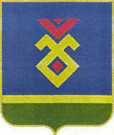 СОВЕТ СЕЛЬСКОГО ПОСЕЛЕНИЯУЛУ-ТЕЛЯКСКИЙ СЕЛЬСОВЕТ   МУНИЦИПАЛЬНОГО РАЙОНА ИГЛИНСКИЙ РАЙОН
РЕСПУБЛИКИ  БАШКОРТОСТАН 452425, с. Улу-Теляк, ул. Ленина, 14аТел./факс(34795) 2-44-58/2-44-18e-mail:ulu- telyakselsovet@mail.ruОтчет об исполнении  бюджета сельского поселения Улу-Телякский сельсовет муниципального района Иглинский район за 3 квартал 2019 годаОтчет об исполнении  бюджета сельского поселения Улу-Телякский сельсовет муниципального района Иглинский район за 3 квартал 2019 годаОтчет об исполнении  бюджета сельского поселения Улу-Телякский сельсовет муниципального района Иглинский район за 3 квартал 2019 годаОтчет об исполнении  бюджета сельского поселения Улу-Телякский сельсовет муниципального района Иглинский район за 3 квартал 2019 годав руб.Наименование показателяКлассификацияУточненныйОтчетНаименование показателяКлассификацияплан на  2019 годза 3 квартал 2019 годаДоходыДоходы8 604 561,004 744 662,59Налог на доходы физических лиц\1010200000\\\\582 000,00401477,15Единый сельхоз. налог\1050301000\\\ \Налог на имущество физических лиц\1060100000\\\\138 000,0045 481,31Земельный налог\1060600000\\\\770 248,00230 540,04Госпошлина                                  \1080402000\\\\10 000,006 395,00Аредная плата за имущество\1110503000\\\\180 000,00122 476,56Прочие доходы\1130290000\\\144 000,0046 742,53Прочие неналоговые доходы\1170500000\\\\Субвенции бюджетам поселений\2020000000\\\\211 000,00158 250,00Дотации бюджетам поселений\2020000000\\\\1 941 000,001 941 000,00Субсидии бюджетам сельских поселений на финансовое обеспечение \2022999000\\\Прочие межбюджетные трасфертысельских поселений \2024999000\\1 519 563,00Субсидии бюджетам сельских поселений на поддержку гос.программ\2022555000\\межбюджетные трансферты, передаваемые бюджетам поселений\2024014100\\\\850 000,00650 000,00Прочие межбюджетные трансферты, передаваемые бюджетам поселений\2024999100\\\\1 748 750,00792 300,00Прочие безвозмездные поступления в бюджеты сельских поселений \2029005410\\\\350 000,00350 000,00Прочие безвозмездные поступления в бюджеты сельских поселений \2070503000\\\160 000,00РасходыРасходы8 629 565,064 580 566,12Общегосударственные вопросы\0102\\\\\764 600,00672174,74Общегосударственные вопросы\0104\\\\2 025 081,331603748,45Обеспечение проведения выборов\0107\\\\39 000,0039000,00Мобилизационная и вневойсковая подготовка\0203\\\\\211 000,00158250,00Обеспечение пожарной безопасности\0310\\\\\313 788,56275331,07Другие вопросы в области национальной безопасности\0314\\\1 000,00Дорожное хозяйство (дорожные фонды)\0409\\\\\1 621 450,00457180,00Другие вопросы в области национальной экономики\0412\\\Жилищное хозяйство\0501\\\10 000,005495,36Коммунальное хозяйство \0502\\Благоустройство\0503\\\\\2 950 106,49949107,82Окружаюшщая среда\0605\\\\\603 538,68335278,68Культура\0801\\\\\85000,0085000,00Физическая культура\1101\\\\5000,00Дефицит бюджета (со знаком минус)Дефицит бюджета (со знаком минус)-25 004,06164 096,47